Обязанности ответственного за охрану труда в    МБДОУ ДС Ручек  № 6 с.Карман-Синдзикау»,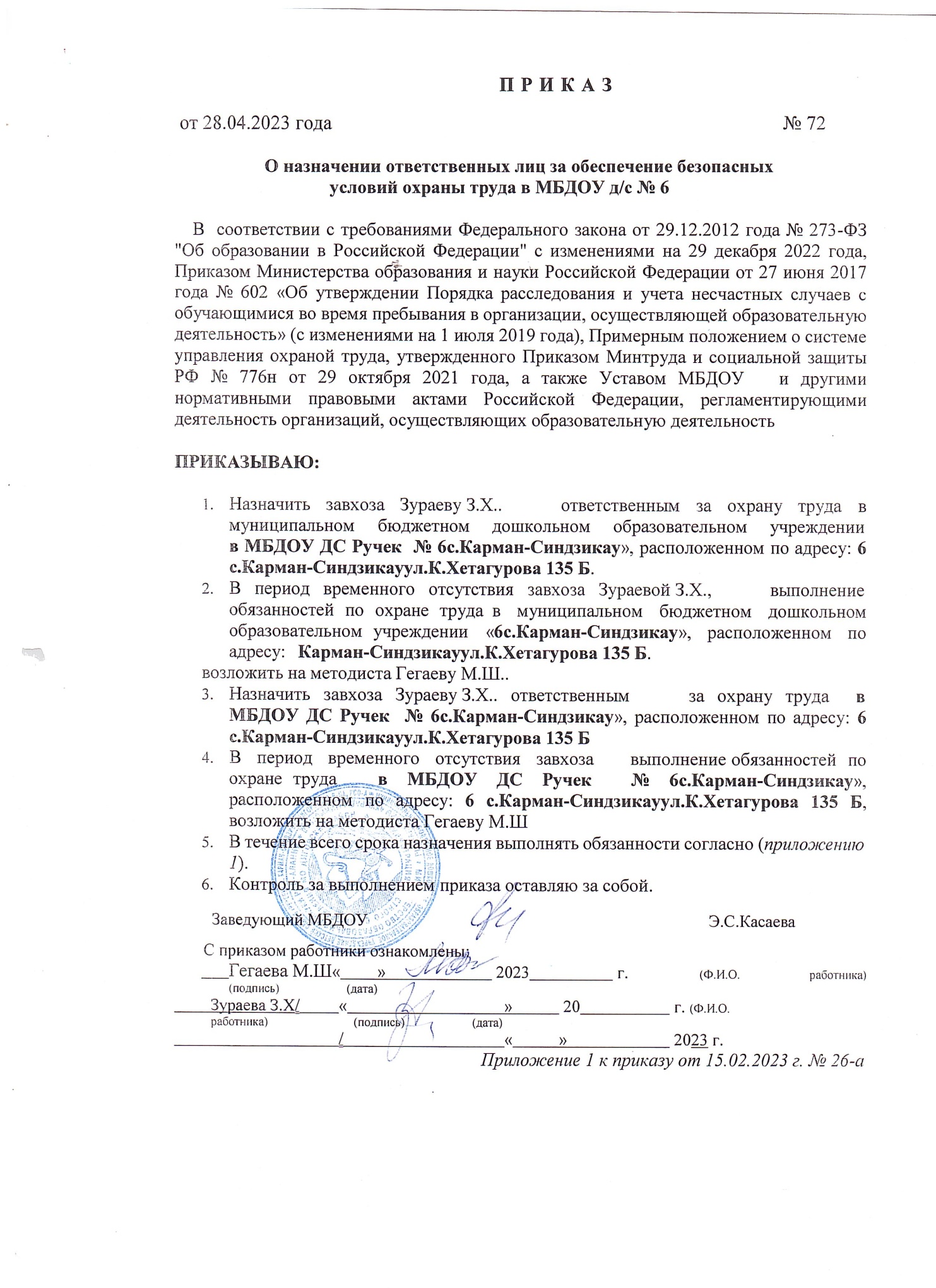 1. Нормативное обеспечение системы управления охраной труда:	обеспечивать наличие, хранение и доступ к нормативным правовым актам, содержащимтребования охраны труда;	разрабатывать	проекты	локальных	нормативных	и	распорядительных	актов, обеспечивающих создание и функционирование системы управления охраной труда;	готовить предложения в разделы коллективного договора, соглашение по охране труда и трудовые договоры с работниками по вопросам охраны труда;	исполнять поручения руководителя по вопросам охраны труда;	перерабатывать локальные нормативные акты по вопросам охраны труда вслучае вступления изменения законодательства в сфере охраны труда.2. Обеспечение подготовки работников в области охраны труда	выявлять потребность в обучении и планировать обучение работников по вопросам охраны труда;	проводить вводный инструктаж по охране труда, координировать проведение первичного, периодического, внепланового и целевого инструктажей;	обеспечивать обученияруководителяи ответственных поохране труда,обучение работников методам и приемам оказания первой помощи пострадавшим;	оказывать методическую помощь руководителю в разработке программ обучения, инструкций по охране труда;	контролировать проведение обучения работников безопасным методам и приемам труда, инструктажей по охране труда;	проводить консультации по вопросам охраны труда;	обеспечивать работу кабинета или уголка по охране труда.3. Сбор, обработка и передача информации по вопросам условий и охраны труда	информировать работников об условиях и охране труда на рабочих местах, о риске повреждения здоровья, предоставляемых им гарантиях, полагающихся им компенсациях и средствах индивидуальной защиты;	собирать информацию и предложения от работников	структурных подразделений по вопросам условий и охраны труда;	организовать сбор и обработку информации, характеризующей состояние условий и охраны труда;	готовить отчетную документацию по вопросам условий и охраны труда.4. Обеспечение снижения уровней профессиональных рисков с учетом условий труда	выявлять, анализировать и оценивать профессиональные риски;	разрабатывать планы и программы мероприятий по обеспечению безопасных условий иохраны труда, их улучшению, управлению профессиональными рисками;	разрабатывать мероприятия по повышению уровня мотивации работников к безопасному труду, заинтересованности работников в улучшении условий труда, вовлечению их в решение вопросов, связанных с охраной труда;	готовить предложения по обеспечению режима труда и отдыха работников, перечню полагающихся им компенсаций в соответствии с нормативными требованиями;	анализировать документы по приемке и вводу в эксплуатацию производственных объектов и оценивать их соответствие нормативным требованиям охраны труда;	организовывать проведение предварительных при приеме на работу и периодических медицинских осмотров, других обязательных медицинских осмотров и освидетельствований, обязательных психиатрических освидетельствований;	координировать и контролировать обеспечение работников средствами индивидуальной защиты, а также их хранение, оценку состояния и исправность; организовывать установку средств коллективной защиты;	вырабатывать меры по лечебно-профилактическому обслуживанию и поддержанию требований	по	санитарно-бытовому обслуживанию	работников в соответствии с требованиями нормативных актов.5. Обеспечение контроля за соблюдением требований охраны труда	осуществлять контроль за соблюдением требований нормативных и локальных нормативных актов по охране труда, правильностью применения средств индивидуальной защиты, проведением профилактической работы по предупреждению несчастных случаев и профессиональных заболеваний, выполнением мероприятий, направленных на создание безопасных условий труда;	принимать меры по устранению нарушений требований охраны труда, в том числе по обращениям работников.6. Обеспечение контроля за состоянием условий труда на рабочих местах	планировать проведение и осуществлять производственный контроль;	обеспечивать работы и участвовать в проведении специальной оценки условий труда,доводить ее результаты до работников;	разрабатывать и контролировать исполнение мероприятий по улучшению условий труда по результатам проведенной специальной оценки условий труда.7. Обеспечение расследования и учета несчастных случаев и профессиональных заболеваний	организовывать и участвовать в работе комиссии по расследованию несчастных случаев и профессиональных заболеваний;	получать, изучать и представлять информацию об обстоятельствах несчастных случаев и профессиональных заболеваний;	формировать документы, необходимые для расследования и учета несчастных случаев и профессиональных заболеваний.